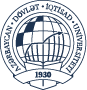 AZƏRBAYCAN RESPUBLİKASI  TƏHSİL NAZİRLİYİAZƏRBAYCAN DÖVLƏT İQTİSAD UNİVERSİTETİBEYNƏLXALQ İQTİSADİYYAT MƏKTƏBİInternational Economic law (2018-2019)Group – 1061Describe the basis of international economic law and the history of economic developmentMain sources of international economic lawBenefits and challenges of free tradeTheories of economic integration (Mercantilism, Liberalism and Neoliberalism)CISG and its applicable scope Obligations of Seller under CISGObligations of Buyer under CISG. Remedies for low quality goods.The importance of INCOTERMS rules.Why does Seller prefer to avoid DDP terms? Describe the main features of that term.The main features of Group F of Incoterms 2010The main features of Group D of INCOTERMS 2010Differences between EXW and DDP. Rights/obligations of the parties under these terms.Maritime transport and its modalitiesBill of lading and its functionsMarine insurance and its distinctive featuresWhat is the difference between trademarks, patents and copyrights?What is a trade secret?Exploitation of a trademarkList types of IP rights and give definition for eachMain principles and features of TRIPS agreementDoha Declaration and public health concernWhat is the difference between exemption and credit methods for the avoidance of double taxation?Harmful effects of double taxationWhich persons and taxes are covered by double tax treaties?Which DTA form and documents (procedure as well) are required for the tax exemption and application of lower rates under the Rules of Ministry of Taxes on Administration of Double Tax Treaties? Sources of international investment law“Investment” as an economic concept (5 tier test)“Investment” as a legal concept under BITsSalini testNatural person as an investor (Requirements)The tests used to define the legal entities as investors“Denial of benefits” clauseAre shareholders be considered as investors?The nature of investors: public or private?The requirements for lawful expropriationCompensation for expropriation measuresPublic purpose for lawful expropriationActual approaches to indirect expropriationDecisive factors of indirect expropriationStandards of investment protectionTypes of Investor-state dispute settlement“Calvo” doctrine in investment disputesChoice and challenge of Arbitrators under ICSID ConventionICSID awardPost award remedies under ICSID ConventionFunctions of the WTOHistory of WTOMembership in WTO systemThe WTO SecretariatWTO`s institutional structureDetermination of dumping in the GATT/WTOThe methods to calculate a product`s normal value for dumping purposes Antidumping measures under WTODefinition of a Subsidy under WTO rulesSubstantive requirements to adopt countervailing measuresMain procedures in WTO dispute settlement mechanismThe main steps of Panel procedureImplementation in WTO Dispute SettlementThe main functions of International Monetary FundCurrent and capital transfersCore principles of WTO lawMost Favoured Nation (MFN) principle in the WTO law“Advantage” element of MFN principle“Like products” element of MFN principleNational treatment principleTrade barriers and WTO approach Transparency principle of WTO lawTypes of international bankingCompetition law and policy (definition and their goals)Anticompetitive agreements and their typesBid rigging and its negative impacts to competition Concerted practice in the competition lawThe concept of “undertaking” in the competition lawConsequences of anticompetitive practiceLeniency program